Задание на 31.01.2022Электрические цепи постоянного тока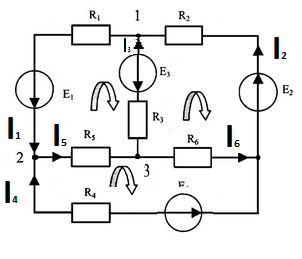 	Решить задачуНаписать формулы решений.Решение отправить по вайберу на номер 89145002529